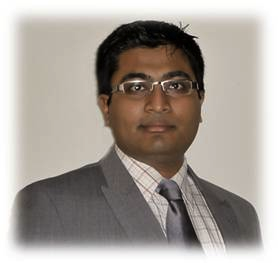 Chintan ShahYoung Project Manager of the YearPMI Australia National Awards 2012The PMI Australia Awards were presented at the PMI QLD conference gala dinner on Thursday 12th July on the beautifully warm Gold Coast.  Over 110 people were present for the dinner, which was well received by all.

We are extremely pleased to announce that two out of three awards went to Sydney-siders! Chintan Shah PMP, won the Young Australian Project Manager of the Year Award for his outstanding results as project manager at Recall Information Management - Brambles (Sydney). The PMI Sydney Chapter is particularly proud of Chintan’s achievement as he’s been making an amazing contribution to the Chapter as Associate Director Volunteering and has recently also joined the Communications Team as our new Social Media Champ (read more about it further in this newsletter).The Australian Project of the Year Award went to  AMP for PAS Integration & Single Client View (based in Sydney). Well done, AMP Team!The third award, Distinguished Contribution to Project Management or PMI, was presented to Richard Egelstaff PMP (Gladstone, QLD) PMIQ Mackay and PMIQ Gladstone as a sub-branch to PMIQ. Full details on the 2012 Awards will be provided in a special report being prepared by the organising committee and will be distributed in the next 2-3 weeks as the project is closed down.Nominations for the 2013 Awards will be opening soon so stay tuned for further updates and don’t forget to nominate your colleagues, team members and other exceptional project managers you know of!Thank you to the Awards Sponsors for supporting us in this great initiative: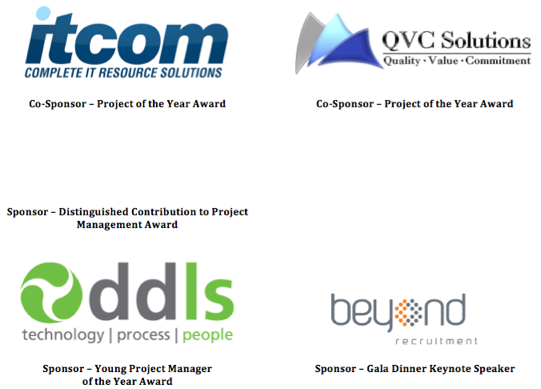 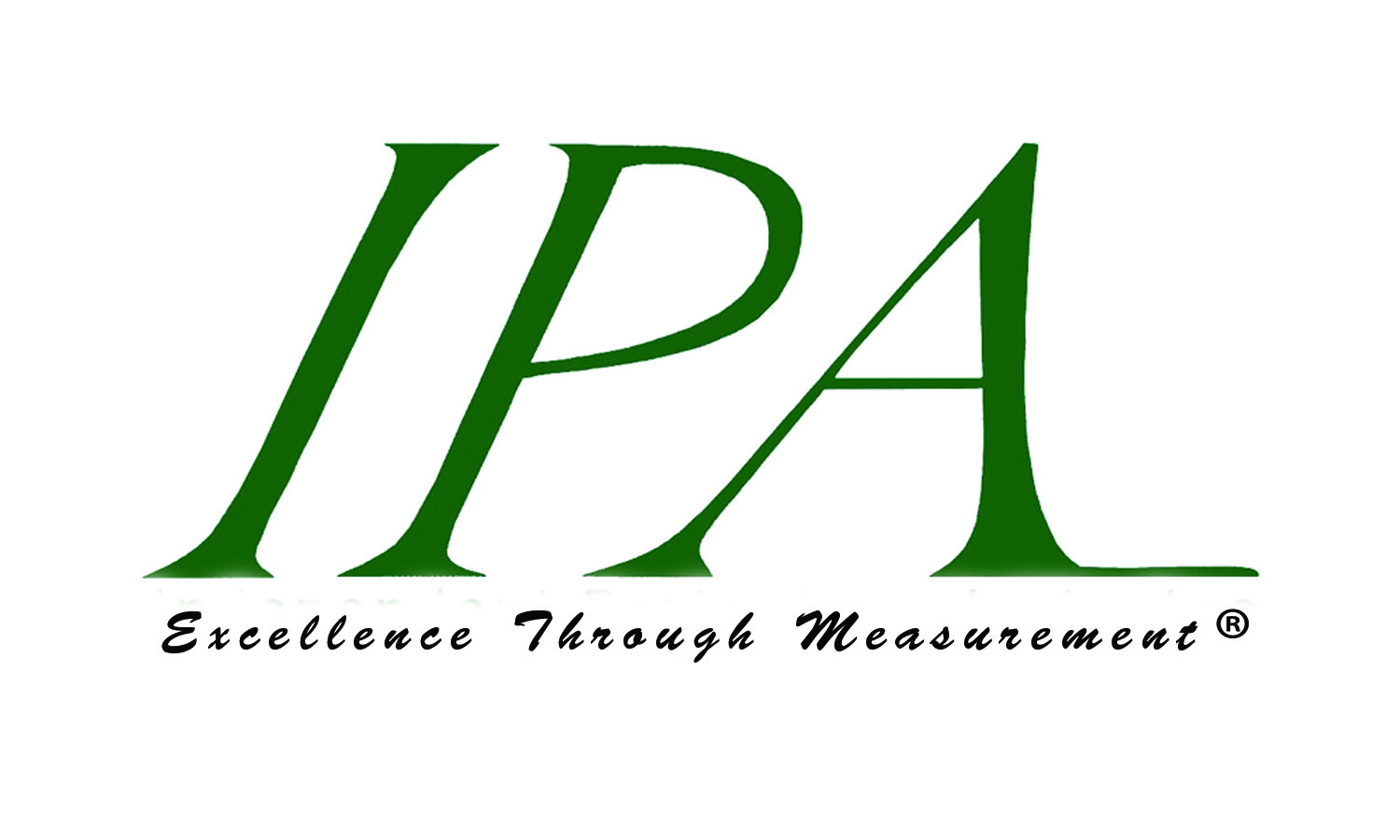 